Утверждаю Директор МБОУ «Барская ООШ»Гороховская С.В.Приказ № 32 от 02.09.2019 гПлан работы психолога МБОУ «Барская ООШ»с учащимися 1-4 классовЦель: психологическое сопровождение учащихся, создание благоприятных условийдля развития и совершенствования личности ребенка в учебной деятельностиЗадачи:блемы в обучении классовых процессов– психологической адаптации в 1-х классах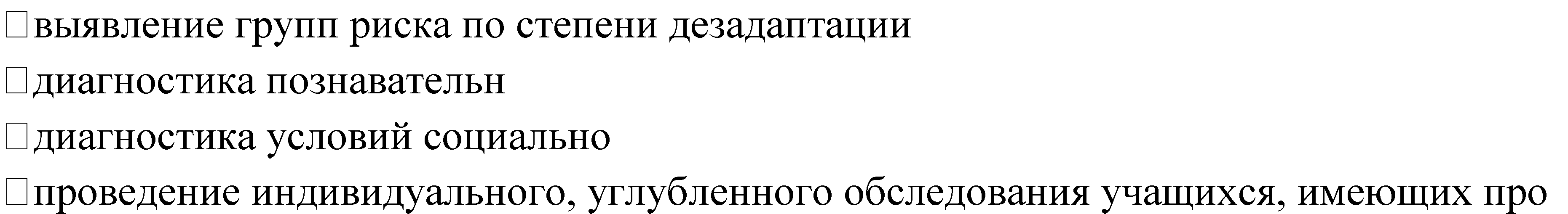 -- 4-х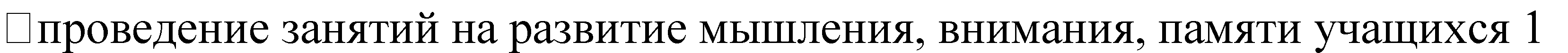 	проведение занятий по развитию волевых процессов, навыков общения в 1-3 классах самоорганизации, самосознания в 1- 4 классах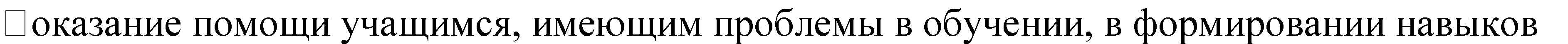 205206207СрокиСодержание работыСентябрь1. Диагностика учащихся, не прошедших тестирование по психолого-педагогической оценке готовности к началу школьного обучения:Предоставить полученные данные учителямПредоставить полученные данные завучу по учебно- воспитательной работе.2. Адаптация 1-х классов:Посещение уроковБеседа с учителямиПроведение занятий по программе социально- психологической адаптации учащихся 1-х классов.3. Индивидуальная, углубленная диагностика учащихся с низкими показателями готовности к школе:Диагностика мышления, памяти, внимания, речи, уровень дезадаптации.Октябрь1. Диагностика индивидуальных особенностей ребенка (самооценка, тревожность) по необходимости:Предоставление полученных данных учителям, завучу по УВРЗнакомство родителей с полученными данными на родительских собраниях.Проведение коррекционно-развивающих занятий в 1-2 классах по развитию познавательных процессов, волевых, навыков общения.Анализ результатов по прохождению адаптационного периода в 1-х классах:НаблюдениеБеседа с учителямиПосещение уроковПредоставление анкетных вопросов для учителей 1-х классов по выявлению уровня школьной адаптации детейОбработка анкет; предоставление полученных данных учителям 1-х классов4. Индивидуальные консультации:РодителейУчителейКоррекционно-развивающие занятия с учащимися 1-х классов по профилактике дезадаптации по  программе«Преодоление тревожности и страхов у первоклассников» Цели занятий:Сплочение коллективаОсознание ребенком себя, как личностиРазвитие интеллектуальных способностей, вниманияУсвоение правил поведения детьми на уроках, переменахВоспитание дружелюбия, умения различать и понимать эмоциональные состоянияВоспитание культуры поведения6. Родительское собрание в 1-х классах: «Развитие младшего школьника в семье и школе»Ноябрь2 классы1. Диагностика познавательных процессов во 2-х классах:Выявление динамики развитияПредоставить полученные данные учителямОзнакомление с полученными данными родителейИзучение особенностей межличностных отношений детей во 2-х классах, проведение социометрииИзучение индивидуальных особенностей детей 2-х классов: тревожность, самооценка:Предоставить полученные данные учителямНа родительских собраниях ознакомить с полученными данными родителей4. Углубленное обследование психических процессов учащихся 2-х классов, имеющих проблемы в обучении (по необходимости)Декабрь 2- класс1. Углубленное обследование психических процессов учащихся 2-х классов, имеющих проблемы в обучении (по необходимости)Диагностика мышления, памяти, внимания, речиКоррекционно-развивающие занятия на развитие логического итворческого мышленияОзнакомить родителей и учителей с полученными даннымиКонсультирование (индивидуальное):УчителейРодителейПроведение коррекционно-развивающих занятий в 1-2-х классах:развитие познавательных процессовразвитие волевых процессовразвитие навыков общения4. Составление психолого-педагогических характеристик учащихся, имеющих проблемы в обученииОзнакомить учителей и родителей5. Родительское собрание во 2 классе:«Детская тревожность. Виды детской агрессии».Январь3-4 классыДиагностика познавательных процессов в 3 классеПроведение социометрииИзучение индивидуальных особенностей детей:Типы темперамента, общительностьПредоставить данные учителям, родителямПодготовка документации на РМППК (характеристики, сопровождающие карты, работы и т.д.)Занятия на развитие саморегуляции, способности детей к самопознаниюКоррекционная работа на развитие познавательных процессов и повышение мотивации к обучению у учащихся 4-х классов, имеющих проблемыФевраль3-4 классыСоставление психолого – педагогических характеристик учащихся, имеющих проблемы в обучении (оказание консультационной помощи детям, родителям)Март3-4 классыДиагностика познавательных процессов в 4 классе.Социометрические исследования межличностных отношений в 3, 4-5 –х классахИзучение индивидуальных особенностей детей:Типы темперамента, общительностьПредоставить данные учителям, родителямАпрельДиагностика познавательных процессов в 4 классе.Социометрические исследования межличностных отношений в 3, 4-5 –х классахИзучение индивидуальных особенностей детей:Типы темперамента, общительностьПредоставить данные учителям, родителям3. Тестирование по психолого – педагогической оценке го-товности к началу школьного обученияОбработка результатов тестированияДиагностика уровня сформированности УУД у первоклассников к концу первого года обученияМайС 26 мая по 10 июня1. Проведение родительского собрания будущих первоклассников:Итоги тестированияОрганизация школы будущего первоклассника (Советы родителям)Проведение родительского собрания: «Организация жизнедеятельности младшего школьника»Школа будущего первоклассника (5 уроков) Цели проведения уроков:Адаптация детей к школеСплочение коллективаОсознание ребенком себя, как личностиРазвитие интеллектуальных способностей, вниманияУсвоение правил поведения детьми на уроках, переменах, в столовойВоспитание дружелюбия, толерантностиВоспитание культуры поведения Развитие:ВниманияПамятиМышленияОбщей и мелкой моторикиВ течение учебного годаИспользование методического конструктора: 1) для проведения диагностики П,В,М 2)при проведении занятий элективных курсов, для развития П,В,М (памяти, внимания, мышления)